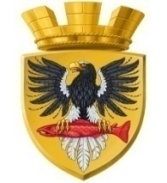 Р О С С И Й С К А Я   Ф Е Д Е Р А Ц И ЯКАМЧАТСКИЙ КРАЙП О С Т А Н О В Л Е Н И ЕАДМИНИСТРАЦИИ ЕЛИЗОВСКОГО ГОРОДСКОГО ПОСЕЛЕНИЯ« 08  »  июня  2015 года  							   № 407- пг. Елизово«О проведении торгов в форме открытого аукциона на право заключения договора аренды земельного участка, для строительства многоквартирного дома»Руководствуясь п.2 ст.3.3 Федерального закона от 25.10.2001 №137-ФЗ «О введении в действие Земельного кодекса Российской Федерации», ст.ст. 39.11, 39.12, Земельного кодекса РФ,  Федеральным законом от 06.10.2003 №131-ФЗ «Об общих принципах организации местного самоуправления в Российской Федерации», Уставом Елизовского городского поселения, Положением «О порядке владения, пользования и распоряжения муниципальной собственностью в Елизовском городском поселении»,ПОСТАНОВЛЯЮ:1. Отделу имущественных отношений администрации Елизовского городского поселения организовать работу по проведению торгов в форме открытого аукциона на право заключения договора аренды земельного участка с кадастровым номером 41:05:0101001:9974, категория земель: земли населенных пунктов, разрешенное использование: многоквартирные жилые дома, площадью 2436 кв.м., местоположение: Камчатский край, р-н Елизовский, г.Елизово:1.1. Начальную цену земельного участка определить в соответствии с Федеральным законом от 29.07.1998 № 135-ФЗ «Об оценочной деятельности в Российской Федерации»;1.2. «Шаг» аукциона установить в размере трех процентов от начальной цены земельного участка;1.3. Сумму задатка определить в размере 20% от начальной цены земельного участка.2.	Отделу имущественных отношений администрации Елизовского городского поселения, по результатам торгов, заключить договор аренды земельного участка, указанного в п.1 настоящего постановления.3. Управлению делами администрации Елизовского городского поселения (О.В.Бочарникова) опубликовать (обнародовать) настоящее постановление в средствах массовой информации и разместить на официальном сайте администрации Елизовского гордского поселения в сети «Интернет».4. Настоящее постановление вступает в силу с момента его опубликования (обнародования).5.	Контроль исполнения настоящего постановления оставляю за собой.Глава администрацииЕлизовского городского поселения                                               Л.Н. Шеметова